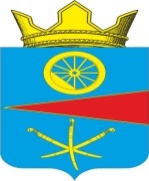 Ростовская областьСобрание депутатов Тацинского сельского поселенияРешение   29 апреля  2016г.                          № 144                                   ст. Тацинская            Руководствуясь статьей 14 Жилищного кодекса Российской Федерации , Областным Законом Ростовской области от 02.03.2015 года №319-ЗС «О некоторых вопросах, связанных с предоставлением гражданам жилых помещений по договорам найма жилых помещений жилищного фонда социального использования»-  Собрание депутатов РЕШИЛО:1.  Установить максимальный доход граждан и постоянно проживающих совместно с ними членов их семей и стоимости имущества, подлежащего налогообложению  их имущества в целях признания граждан нуждающимися в предоставлении жилых помещений по договорам найма жилых помещений жилищного фонда социального использования 2,5 прожиточных минимумов, установленных Правительством Ростовской области в расчете на душу населения.     2. Настоящее решение вступает в силу после официального опубликования (обнародования).      3. Контроль за исполнением настоящего решения  возложить на постоянную комиссию по социальным вопросам, местному самоуправлению и охране общественного порядка (Калашников Е.В.).Глава Тацинскогосельского поселения                                                          А.С. Вакулич Об  установлении максимального дохода граждан и постоянно проживающих совместно с ними членов их семей и стоимости подлежащего налогообложению их имущества в целях признания граждан нуждающимися в предоставлении жилых помещений по договорам  найма  жилых  помещений  жилищного фонда социального использования